ACTIVITAT D’AUDICIÓ PER A CS:   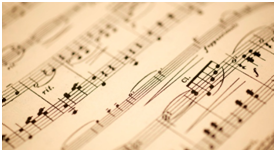 1.-Escolta aquesta peça musical.https://www.youtube.com/watch?v=hETdbW8l5xc2.- Reconeixes quina peça és i podries dir el seu nom ?3.- Qui és el seu compositor?4.- Em podries dir alguna característica d’aquesta peça ?5.- Em podries dir alguna peculiaritat d’aquesta audició en concret ?6.- Busca informació sobre què és el baix continu.7.- Trobes alguna similitud amb aquesta peça actual?  Argumenta la teva resposta.https://www.youtube.com/watch?v=SlPhMPnQ58k